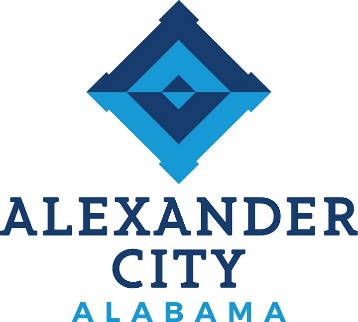 Call to Order: Opening Prayer: Held in Work SessionPledge of Allegiance: Held in Work SessionRoll Call:Approval of Minutes: 	June 5, 2023 Regular MeetingApproval of Agenda: 	June 20, 2023Reports from Council on Standing Committees:Finance Committee: Council President Colvin Public Safety Committee: Councilor Eric BrownUtilities Committee: Councilor KeelParks and Recreation: Councilor Chris BrownPublic Works Committee: Council President Pro Tempore HardyBuildings and Properties: Councilor TapleyReports from Special Committees: Public Hearing: NoneReport on Status of City Finances: Romy Stamps, Finance DirectorProclamation: NoneUnfinished Business: 1.         RESOLUTION: To Authorize the Mayor to Enter into an Agreement with the              Alabama Department of Corrections to Allow the use of Inmates at the City of                    Alexander City, Alabama (Sponsored By: Council President Pro Tempore Hardy)              HELD FROM JUNE 5, 2023New Business: 1.	RESOLUTION: To Authorize the Mayor to Sign a Non-Residential Lakeshore Permit Agreement with Alabama Power Company (Sponsored By: Councilor Keel)2.	ORDINANCE: To Amend Alexander City Code Article II – City Council, § 2-25, Order of Business and § 2-27, Agenda. (Sponsored By: Council President Colvin)3.	ORDINANCE: To Prohibit Depositing Certain Substances upon Public Roadways and Streets. (Sponsored By: Council President Pro Tempore Hardy)4.	ORDINANCE: To Rescind Article II – Recreation Advisory Board and Article V, Division 2. Beautification Board. (Sponsored By: Councilor Chris Brown)5.	RESOLUTION: To Authorize the Mayor to Submit an Application to the Alabama Department of Economic and Community Affairs to Request Appalachian Regional Commission Funds in the Amount of $500,000.00 	For Water System Improvements. (Sponsored By: Councilor Keel)The next City Council meeting is scheduled for Monday, July 10, 2023 at 5:30 p.m.